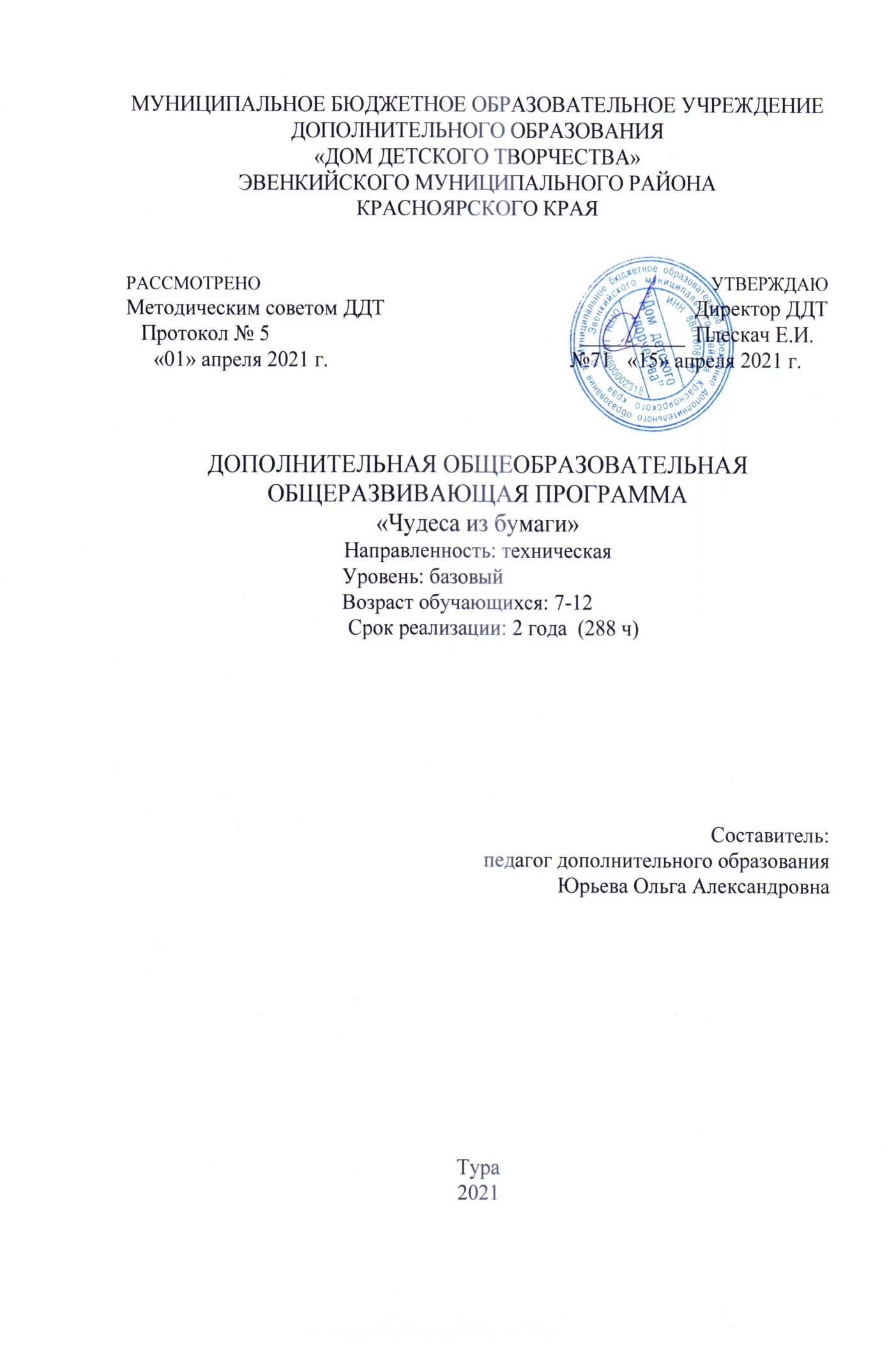 1. Пояснительная запискаНормативно – правовую основу для разработки и реализации дополнительной общеразвивающей программы составляют:- Методические рекомендации разработаны в соответствии с Федеральным Законом РФ от 29.12.2012 г. № 273 «Об образовании в Российской Федерации» (далее – ФЗ № 273).- Приказ Министерства образования и науки РФ от 09 ноября 2018 г. № 196 «Об утверждении порядка организации и осуществления образовательной деятельности по дополнительным общеобразовательным программам» (далее – Приказ №196).- Концепция развития дополнительного образования детей от 4 сентября 2014 г. № 1726 – р.- Постановление правительства РФ «Об утверждении Санитарно - эпидемиологических требований к устройству, содержанию и организации режима работы образовательных организаций дополнительного образования детей (СанПиН 2.4.4.3172 – 140.- Письмо Министерства образования и науки РФ от 18 ноября 2015 г. № 09 – 3242 «О направлении информации».Направленность программы Программа «Чудеса из бумаги» технической направленности. Занятия с модульным оригами, техникой гофротрубочек, квиллингом, кусудама, свит-дизайном и прорезной графикой позволяют детям удовлетворить свои познавательные интересы, расширить информированность в данной образовательной области, обогатить навыки общения и приобрести умение осуществлять совместную деятельность в процессе освоения программы. Она рассчитана на широкий круг детей, неравнодушных, не только к культурным традициям японского народа, но и к традициям и культуре народов нашей страны. Данная программа позволяет через искусство оригами осваивать сибирскую культуру, культуру народов Эвенкии.          Новизна данной программы заключается в том, что она позволяет максимально интегрировать самые разные виды и техники работы с бумагой.Актуальность программы обусловлена следующими факторами:Целью современного образования.   Она заключается            в воспитании и развитии личности ребенка. Важное направление в развитии личности – науки, техники, нравственно – эстетического воспитания. Оно включает в себя формирование ценностных эстетических ориентиров, эстетической оценки   и овладения основами творческой, научно-технической деятельности.Особенностью современной ситуации. Когда очень остро стоит вопрос занятости детей, умение организовать свой досуг. Как помочь ребенку занять с пользой свое свободное время, дать возможность открыть себя наиболее полно? Как создать для динамики творческого роста и поддержать пытливое стремление ребенка узнать мир во всех его ярких красках и проявлениях? Именно эти вопросы поможет решить программа «Чудеса из бумаги». В процессе обучения данной программы, ребенку дается возможность реально, самостоятельно открывать для себя чудеса из листа бумаги, превратить его в предметы живой и неживой природы, предметы быта; постичь структуру, свойства, насладится палитрой цветовых гамм, сочетанием комбинаций различных форм, величин.Возрастными психологическими особенностями младшего школьника. Для его успешного освоения, необходимо интенсивное развитие психических процесс и зрительно – моторной координации. Занятия в объединении помогают развить мелкие мышцы кистей рук, а также оказывают положительное влияние на психическое развитие детей.Отличительные особенности: Основные отличия от аналогичных или смежных по профилю деятельности программ заключаются в том, что данная программа обращает участников образовательного процесса к постижению не только культурных традиций японского народа, ставшей частью мировой культуры, но и культуры народов России в целом, и отдельно народов Сибири, выявляя в них, общее и то, что их различает. Изучение народных традиций и региональных особенностей проходит в тесной взаимосвязи с дизайном современной жизни, с техническими возможностями окружающего мира.Адресат программы Программа адресована детям в возрасте от 7 до 12 лет. Оптимальное количество детей, набираемых в группу – 8 человек. Группы формируются из разновозрастных детей, имеющих различные базовые знания и умения. В группу первого года обучения принимаются все поступающие дети после собеседования и выявления интереса к данной деятельности.Сроки реализации образовательной программы Программа рассчитана на 2 года обучения. Объем учебных часов - 288 часов. Количество часов на одну группу – 144.Формы обучения Обучение с учетом особенностей обучающихся осуществляется в очной форме, а также допускается дистанционный формат.            Режим занятий Занятия проходят 2 раза в неделю по 2 часа. Продолжительность занятий 45 минут, перемена между занятиями 10 минут (согласно требованиям, САН ПиНА).Цель программы Развитие личностного и творческого потенциала ребенка посредствам технической, декоративно – прикладной деятельности, основанной на использовании различных технологий обработки бумаги.Задачи:Обучающие:Знакомить детей с основами техники, геометрическими понятиями и базовыми формами модульного оригами, квиллинга, кусудамы, прорезной графики, свит-дизайна и гофротрубочек;Знакомить детей основными принципами техники бумагокручения и создание на их основе новых декоративных образов;Знакомить с основами знаний в области композиции, формообразования, цветоведения; Формировать специальные навык бумагокручения, развить на их основе эстетический вкус и образное мышление;Формировать средствами бумагокручения духовной культуры учащихся и потребности общения их с искусством;Формировать умения следовать устным инструкциям, читать                       и, зарисовывать схемы изделий и грамотно работать не традиционными графическими средствами;Обучать различным приемам работы с бумагой;Применять знания, полученные на уроках природоведения, труда, рисования и других для создания композиций с изделиями, выполненными в технике оригами и другой техникой работы                        с бумагой;Дать основы общей и специальной композиции и цветовых сочетаний;Знакомить с культурой Японии в сочетании и сравнении с культурой народов Севера.Развивающие:Способствовать развитию сознания ребенка в том, что законы формообразующей природы и законы, по которым работает человек – творец, едины. Природа главный учитель для человека;Развивать творческое, техническое воображение и ассоциативное мышление;Обогащать визуальный опыт детей через посещение выставок, музеев, изучение литературы и экскурсии на природу;Развивать внимание, память, логическое и абстрактное мышление, пространственного воображения;Развивать мелкую моторику рук и глазомер;Развивать художественный вкус, творческие способности, фантазию детей;Развивать самооценку ребенка, а также умение жить и, работать совместно в коллективе.Воспитательные:Воспитывать интерес к искусству модульного оригами, квиллинга, прорезной графики, свит- дизайна, кусудамы, гофротрубочек и работы с бумагой; Приобщать к изучению наук по народному творчеству;Воспитывать каждого ребенка, как самостоятельную личность;Воспитывать уважение к себе, окружающим, доброе отношение друг к другу, взаимопомощь;Воспитывать эстетический вкус, чувство прекрасного, аккуратность;Воспитывать любовь и уважение к национальным корням и традициям, уважительное отношение к культуре Северного народа;Формировать способность личности ребенка к самопознанию, развитию и совершенствованию.2. Содержание программы Таблица 1Учебный план 1 года обученияСодержание программы 1 года обученияРаздел № I. «Вводный блок»Тема 1.1.  Инструменты и материалы. Правила техники безопасности. (2часа)Теория (2ч.): Инструменты и материалы. Правила техники безопасности. Здоровье - один из главных параметров жизни. Его охрана и соблюдение безопасности должны иметь важное место на занятиях. Правила техники безопасности, санитарно-гигиенические нормы — это те основы, которые помогают обеспечить безопасность образовательного процесса.Цель: познакомить с правилами техники безопасности, основными санитарно-гигиеническими нормами, основными инструментами и материалами для работы с бумагой.Содержание: инструменты и материалы, правила их использования. Правила техники безопасности и санитарно-гигиенические нормы.Формы занятий: экскурсия по зданию, по кабинетам, беседа, демонстрация образцов, игра "Снежный ком".Задания: викторина по правилам техники безопасности "Я сделал так", викторина "Инструменты и материалы", изготовление плаката по данным темам.Раздел № II. Материал – бумагаТема 2.1. Как родилась бумага. Сколько у бумаги родственников. (2 часа)Теория (2ч.): Технология, предложенная Цай Лунем заключалась в следующем – необходимо было растолочь волокна шелковицы, древесную золу, тряпки и пеньку. Затем всё это смешать с водой, получившуюся массу выложить на форму (деревянная рама и сито из бамбука). После сушки на солнце, эту массу необходимо было разгладить с помощью камней. В результате - получились прочные листы бумаги пригодной для письма.Бумага — это материал на основе растительных волокон, дополненных различными добавками и наполнителями. Этот материал причисляют к важнейшим изобретениям человечества.  Тема: 2.2. Волшебные свойства бумаги. История возникновения и развития оригами. Отличительные особенности модульного оригами.Виды оригами. (2часа)Теория (2ч.): Искусство складывания фигурок из бумаги получило своё развитие в японских монастырях, ведь в японском языке понятия «бог» и «бумага» звучат одинаково, хотя и обозначаются разными иероглифами (оригами: «ори» – складывание, «гами» – бумага, бог). Сначала японцы приносили в храм пожертвования в коробочках-оригами «санбо», а фигурками-оригами украшались стены храмов. Модульное оригами - древнейшее искусство складывания бумаги, создание различных фигурок и декоративных вещей. Точный перевод слова - "сложенная бумага". Дети могут легко сделать чудо своими руками - превратить обыкновенный бумажный лист в забавную фигурку.Тема: 2.3. Модуль-основа любого изделия. Подготовка бумаги для модуля. Порядок складывания треугольного и трилистник модуля оригами. (2 часа)  Практика (2ч.): разметить лист бумаги. Макетным ножом нарезать сразу несколько листов бумаги. Порядок складывания треугольного и трилистник модуля оригами. Цветы к празднику. Тема: 2.4. Способы соединения модулей. Условные обозначения в технике модульного оригами. Чтение схем. (2 часа)  Практика (2ч.): В зависимости от способа соединения модулей получится разный рисунок поверхности. Можно делать прибавки и убавки, меняя форму объёмной фигурки.Тема: 2.5. Изготовление плоских фигурок в технике модульного оригами.  (8 часов)   Теория (1ч.): повторить последовательность складывания модуля.Практика (7ч): Изготовление плоских фигурок в технике модульного оригами. «Черепаха», «Сердечко».Тема: 2.6. Изготовление объемных фигур в технике модульного оригами. (12 часов)Теория (1ч.): повторить последовательность складывания модуля и способы соединения модулей.     Практика (11ч): Изготовление объёмных фигур в технике модульное оригами. «Зайчик», «Цыплёнок», «Пингвин».  Раздел № III. «Цветы из модульного оригами»Тема: 3.1. Изготовление простых, несложных цветов. «Василёк», «Незабудка» (4часа)Теория (1 ч): Повторение способов соединения модулей. Практика (3 ч): Складывание цветов на основе изученных базовых модулей. Плоские цветы («Василёк», «Незабудка»).Тема: 3.2. Цветы к празднику «Тюльпан», «Колокольчик», «Ромашка», «Тигровая лилия» (20 часов)Теория (1ч): Знакомство с изделиями, складывающимися из одинаковых деталей – модулей. Демонстрация изделий, выполненных к празднику 8 Марта.Практика (19 ч): Складывание цветов на основе изученных базовых модулей. Объёмные цветы («Тюльпан», «Колокольчик», «Ромашка», «Тигровая лилия». Оформление композиций. Тема: 3.3. Цветы из модуля «Трилистника»: 1. «Фуксия», 2. «Подснежник» (4 часа)                                                                                Теория (1 ч): Знакомство со схемой изготовления модуля трилистника.Практика (3ч): Складывание цветов на основе изученного трилистника модуля. Объёмные цветы: 1. «Фуксия» 2. «Подснежник». Раздел № IV. «Новогодние чудеса»           Тема: 4.1. Изготовление сувениров к празднику. Шары «Кусудама».  «Цветочная кусудама», «Классическая» (22 часа)Теория (2ч): История появления кусудам и их значение в японской культуре. Виды кусудам. Приемы складывания кусудам. Изготовление изделий на основе шара История возникновения Новогоднего праздника. Традиционные персонажи, игрушки, подарки. Символ Нового года – ёлка.Практика (20ч): Приобретение навыков изготовления ёлочных игрушек и карнавальных масок из бумаги.Шары «Кусудама». История появления кусудам и их значение в японской культуре. Виды кусудам. Приемы складывания кусудам. Изготовление изделий на основе шара. Цветочная кусудама. Тема: 4.2. Коллективная работа по оформлению интерьера с помощью шаров (6 часов)Практика (6ч.): Оформление интерьера коридора дома творчества с помощью шаров.Раздел № V. Введение в тему «Свит-дизайн»            Тема: 5.1. Свит-дизайн, как направление флористики (2 часа)Теория (2ч.): Виды композиций свит-дизайна. Основные принципы разделения на виды. Характеристики, категории (мужские, женские, детские, скульптура и т.д.).Инструменты, конфеты, аксессуары, характеристика. Принципы построения простейшей композиции.           Тема: 5.2. Виды композиций свит-дизайна. Основные принципы разделения на виды. Характеристики, категории (мужские, женские, детские, скульптура и т.д.). Инструменты, конфеты, аксессуары, характеристика. Виды. Принципы подбора. Принципы построения. Изготовление «Букета» (14 часов)             Теория (2ч): Виды. Принципы подбора.Практика (12 ч): Букеты из конфет. «Мини» - маленький конфетный букетик Подготовка живых или искусственных листочков для украшения букетов из конфет. Вспомогательный декоративный материал. Раздел № VI. «Выполнение работ по краеведению»  Тема: 6.1. Коллективная работа с использованием техники модульное оригами «Северный олень» (18 часов)Теория (2 ч): Рассказ – беседа о жизни, традициях, обычаях и обрядах эвенков, и других малочисленных народах, проживающих на территории Эвенкии. Свободный подбор сюжета для изготовления поделок по теме краеведения. Помощь педагога. Предлагаемый сюжет: «Северный олень». Повторение основных базовых форм.Практика (16 ч): Выполнение творческих работ кружковцами                    по данной теме. Выполнение коллективной работы с использованием техники модульное оригами «Северный олень». Раздел № VII.  Цикл «Творческие работы»            Тема: 7.1. Коллективные работы с использованием техники модульное оригами, шары кусудама. (20 часов)Теория (2 ч): Дети сами делятся на группы, выбирают самостоятельно “ведущего” и сами определяются с выполнением. Коллективные творческие работы являются, своего рода, отчетами о достигнутых результатах и в то же время происходит сплочение ребят в единый коллектив, все вместе являются соавторами творческих работ.С помощью этого цикла можно корректировать работу всего курса. Конкурсы, викторины, соревнования помогут детям в игровой форме закрепить, отработать, показать свои знания в области бумажного мира, а преподавателю правильно построить и скорректировать свою работу в дальнейшем.Цель: научить детей работать в коллективе, адаптироваться в различных жизненных ситуациях социума, воспитать чувство такта, умение слушать, уважать мнения других, развивать художественный вкус и творческую фантазию, развивать речь ребенка.Содержание: понятие «коллективная творческая работа». Правила работы коллективом. Выбор темы работ.Формы занятий: практическая работа, игра, просмотр мультипликационных фильмов, использование тематических классических музыкальных произведений.Практика (18 ч): изготовить работы «Зоопарк», «Сказочное царство», «Зимняя сказка» и другие. Анализ работы кружка в течение года. Итоговая диагностика детей.Тема: 7.2. Посещение выставок прикладного творчества (2 часа)Практика (2ч.): Посещение выставок прикладного творчества. Оформление выставочных работ учащихся. Оформление итоговой выставки.Раздел № VIII. Итоговое занятие (2 часа)Таблица 2.Учебный план 2 года обучения Содержание программы 2 года обученияРаздел № I. Введение в программу. Начальная диагностика (2 ч)        Теория (2 ч): Знакомство с программой. Обсуждение плана работы.Ознакомление с понятием "культура ручного труда". Инструменты и материалы. Инструктаж по технике безопасности. Формирование групп. Входящая диагностика детей. Ознакомление кружковцев с режимом работы кружка. Организационные моменты. Правила личной гигиены.Раздел № II.  Материал - бумага.Тема: 2.1. История возникновения технологии бумагокручения- квиллинга и прорезной графики. (2 ч)Теория (2 ч): Бумагокручение один из самых увлекательных и доступных способов работы с бумагой. Бумагокручения напоминает скульптуру на плоскости, где форма создается за счет объема путем надрезания и скручивания бумаги.Цель: научить выполнять объемные и полуплоскостные композиции на основе свойств бумаги.Простейшие способы работы в технике бумагокручения (квиллинг). Раздел № III. Квиллинг. Конструирование.Тема: 3.1. Вырезание полосок для квиллинга. Основные правила работы.   (2 ч)Теория (1 ч): Правильное использование инструментов.                       Практика (1 ч): Вырезание полосок из цветной бумаги при помощи специального приспособления. Полоски должны быть ровные и длинные, разной ширины (0,3 - 0,5мм.). Знакомство с основами чертежа (линия, размеры), с его элементами и особенностями (фронтальный вид). Планирование и организация рабочего места.Тема: 3.2. Основные базовые формы «капля», «треугольник», «долька», «квадрат», «прямоугольник». Конструирование из основных форм квиллига: «Стрекозы» (10 ч)Теория (2 ч): Знакомство с «Основными формами» квиллинга: «капля», «треугольник», «долька», «квадрат». Инструкционные карты, демонстрирующие процесс кручения полосок бумаги. Скручивание полосок бумаги специальным инструментом на основе данных основных форм.Практика (8 ч): Изготовление простой, несложной стрекозы в технике квиллинг, на основе изученных основных базовых форм.         Тема: 3.3. Открытые формы квиллинга. Конструирование из основных форм квиллинга. (14 ч)Теория (2ч): Знакомство с открытыми формами квиллинга «капля», «треугольник», «долька», «квадрат», «листок», «глаз», «стрела», «рыбка», «полумесяц», «ромб», «тугой ролл».Практика (12ч): Составление изделий на основе данных основных форм. Изготовление утёнка, улитки на основе основной формы «капля», «тугой ролл», «ушки».  Оформление композиции.          Тема: 3.4. Изготовление сюжетных работ в технике квиллинга 1.Изготовление простых, несложных цветов. (20ч.)Теория (2ч): Повторение новых основных форм. Работа                                       с инструкционными картами и схемами.Практика (18 ч): Изготовление простых, не сложных цветов, на основе изученных основных базовых форм.Изготовление бахромчатых цветов. (12ч.)Теория (1 ч): Виды бахромчатых цветов.Практика (11 ч): Изготовление бахромчатых цветов.Раздел № IV. Введение в тему. Прорезная графика.Тема: 4.1. Прорезная графика. История возникновения прорезной графики. Технология изготовления прорезной графики. (4ч.)Теория (2ч): Вводный теоретический урок. Беседа о предмете. Знакомство с материалами, принадлежностями, инструментами, приёмы работы с канцелярским ножом, постановка руки. История возникновения прорезной графики. Практика (2ч): Технология изготовления прорезной графики. Самостоятельная работа: «Ёжик».Тема: 4.2. Симметрия. Асимметрия. Вырезание из бумаги, сложенной вдвое. Орнамент в круге, квадрате. Вырезание из бумаги, сложенной в несколько раз. (18ч.)Теория (2ч): Симметрия. Асимметрия. Вырезание из бумаги, сложенной вдвое. Совершенствование техники работы. Формат А5. Материал -графитный карандаш.Практика (16 ч): Самостоятельная работа: Орнамент в круге, квадрате. Вырезание из бумаги, сложенной в несколько раз.Тема: 4.3. Силуэтное вырезание. «Птицы», «Цветы», «Природа», «Животные». (18ч.)Теория (2 ч): Силуэтное вырезание.Практика (16 ч): Коллективная работа «Птицы», «Цветы», «Природа», «Животные». Раздел № V. Техника гофротрубочек.   Тема 5.1. Технология создания гофротрубочек. «Овечка в колечках», «Петушок из гофротрубочек» (12ч.)Теория (2ч): История возникновения техники гафротрубочек. Назначение гофротрубочек. Инструменты и материалы. Технология создания гофротрубочки. Создание гофротрубочек. Изготовление изделий на основе гофротрубочки.Практика (10 ч): 1. «Овечка в колечках», «Петушок из гофротрубочек». Изготовление деталей для овечки и петушка. Соединение деталей овечки и петушка.  Раздел № VI. Цикл творческих работ в изученных техниках.Тема: 7.1. Коллективные работы с использованием техники квиллинга и прорезной графики. (28ч.)Теория (2 ч): Дети сами делятся на группы, выбирают самостоятельно “ведущего” и сами определяются с выполнением работы. Повторение пройденного материала. Парный устный опрос по правилам техники безопасности. Беседа по заданной теме. Помощь учителя в подборе темы для выполнения индивидуальных и коллективных работ.Практика (26ч): Коллективные работы с использованием техники квиллинга и прорезной графики. Дети сами делятся на группы, выбирают самостоятельно «ведущего» и сами определяются с выполнением работы.Раздел № VII. Итоговое занятие.  (2 ч)Теория (1 ч): Подведение итогов за год.  Итоговая диагностика детей. Выявление пробелов. Практика (1 ч): Выполнение итоговых творческих работ.  Оформление выставочных работ.3. Планируемые результаты1 год обученияЛичностные результаты:                -  Проявление познавательных мотивов и осознание своих творческих возможностей;                -  Готовность и способность к саморазвитию;                - Развитие любознательности, сообразительности при выполнении разнообразных заданий проблемного характера;                -  Развитие внимательности, настойчивости умение преодолевать трудности;                -  Воспитывать чувства ответственности;                -  Развитие самостоятельности суждений и нестандартности мышления;                -  Развитие чувства прекрасного и эстетические чувства;                -  Развитие навыка самостоятельной работы в паре, группе при выполнении практических творческих работ;                -  Способность к самооценке;                - Воспитание трудолюбия, организованности, добросовестного отношения к делу, инициативности, любознательности, потребности помогать другим.       Метапредметные результаты:                -  Различать изученные виды бумагопластики, представлять их место и роль в жизни человека и общества;                -  Приобретать и осуществлять практические навыки и умения в художественном творчестве;                - Осваивать особенности художественно – выразительных средств, материалов и техник, применяемых в бумагопластике;                -  Развивать фантазию, воображения, художественную интуицию, память;                -  Осуществлять итоговый и пошаговый контроль в своей творческой деятельности;                -  Адекватно воспринимать оценку своих работ окружающих;                -  Формировать собственное мнение и позицию.Предметные результаты:Знать:      -  Правила безопасности труда при работе с колющими и режущими инструментами, с клеем;      -  Название и назначение различных материалов (различные виды бумаги и картона);      -  Название и назначение ручных инструментов (ножницы, линейка, кисточка для клея, макетный нож и т. д.);      -  Знать названия и технику складывания простейших базовых форм оригами и кусудам;      - Знать простейшие условные обозначения, используемые в схемах.Уметь:     -  Соблюдать правила безопасности труда и личной гигиены;                 -  Экономно размечать бумагу с помощью шаблонов;                 -  Резать бумагу ножницами и выполнять надрезы;                 -  Уметь выполнять следующие операции:                      складывания треугольного и трилистного модуля оригами и т.д.;                      уметь сравнивать с образцом;                - Уметь пользоваться схемами и таблицами поэтапного изготовления изделий;                 -  Уметь соединять модули между собой. Читать схемы.2 год обучения          Личностные результаты:- Сформированность у детей личностной культуры через приобщение их к богатому культурному наследию родного края;- Проявление осознанного отношения к особенностям народных традиций родного края;-  Развитие навыков самопознание, представлений о ценности другого человека и самого себя.Метапредметные результаты - Самостоятельная организация и выполнение различных творческих работ декоративных композиций;- Выбор различных источников информации, интернет – ресурсы и другие базы данных для решения познавательных и коммуникативных задач;- Диагностика результатов деятельности по принятым критериям и показателям;- Соблюдение норм и правил культуры труда в соответствии с эстетической культурой;- Владение культурой мышления, способностью к обобщению, анализу, восприятию информации, постановке цели и выбору путей её достижения.Предметные результаты:Знать:        -  Историю возникновения технологии бумагокручения – квиллинга и прорезной графики;         -  Основные базовые формы “капля”, “треугольник”, “долька”, “квадрат”, «прямоугольник». Конструирование из основных форм квиллинга;        -  Историю возникновения прорезной графики. Технологию изготовления прорезной графики;       -  Историю возникновения техники гофротрубочек. Технологию создания гофротрубочек.Уметь:        -  Самостоятельно изготавливать по образцу основные базовые формы квиллинга и конструировать из основных форм квиллинга;        -  Самостоятельно изготавливать по образцу средней и высокой сложности изделия (по рисунку, схеме, замыслу);        -  Контролировать правильность выполнения работы.4. Календарный учебный график в Приложении №15. Условия реализации программыМатериально – техническое обеспечение Учебный кабинет   расположен на втором этаже. Общая площадь –36кв. м., высота – 2,80 м.  В учебный кабинет один вход. Пол покрыт линолеумом. Стены оклеены обоями. Рабочие столы имеют цвет древесины. Потолок побелен водоэмульсионной краской.      Освещение ЛБ 40. Светильники расположены в 2 ряда. Розетки – 2 шт., выключатель – 2 шт. В учебном кабинете   два окна стеклопакеты, занавешены жалюзи.       Отопление централизованное. Температурный режим воздуха составляет 23 – 27 С.Учебная мастерская оборудована медицинской аптечкой и средствами защиты от пожара (маска, огнетушитель).Учебный кабинет оснащен демонстрационным материалом, образцами готовых изделий.Таблица № 3Перечень оборудования и материалов Информационно обеспечение       - ссылка на сайт в целом:1. Страна мастеров. Творчество для детей и взрослых. Оригами модульное китайское. Мастер-класс. [Электронный ресурс]. https://stranamasterov.ru/content/popular/inf/328%2C451; 2. Мастер-классы. Кусудама: Топ-150 фото оригинальных поделок. Схемы создания кусудама из бумаги своими руками. Поэтапный мастер-класс для начинающих. [Электронный ресурс]. 3. Шары кусудама: 7 мастер-классов. [Электронный ресурс].  https://svoimirukamy.com/shary-kusudama.html;4. Квиллинг для начинающих пошагово с фото, поделки, идеи, схемы, техника. [Электронный ресурс]. http://24kdp.ru/mod/questionnaire/view.php?id=9219;5. Квиллинговые поделки для начинающих - пошаговое описание способов вращения, мастер-классы, фото идеи. [Электронный ресурс]. https://gidrukodeliya.ru/kvilingovye-podelki;6. Свит-дизайн: 23 сладкие идеи. [Электронный ресурс]. https://m-strana.ru/design/svit-dizayn-23-sladkie-idei/;7. Страна мастеров. Творчество для детей и взрослых. Прорезная графика. [Электронный ресурс]. https://stranamasterov.ru/node/94711;       - ссылка на web-страницу:8. Гофротрубочки. Овечка в колечках. [Электронный ресурс]. https://www.liveinternet.ru/users/4696724/post345489047;9. Петушок из гофротрубочек. [Электронный ресурс]. https://www.liveinternet.ru/users/4696724/post214508240/. Кадровое обеспечение - Программа реализуется педагогом дополнительного образования первой категории, имеющий опыт работы с детьми более 8 лет.6. Форма аттестации и оценочные материалыФормы отслеживания и фиксации. Для отслеживания результативности образовательной деятельности по программе проводятся:- Входной контроль: При поступлении ребенка проводится собеседование, в результате которого оценивается начальный багаж знаний и умений по данному направлению;            - Текущий контроль осуществляется на каждом занятии: наблюдение за деятельностью ребенка, содержательная оценка – рецензия педагогом, само- и взаимоконтроль;            -  Промежуточный контроль: выполнение творческих работ по темам, самостоятельная работа, тестирование;    - Итоговый контроль: проводится в форме отчётной выставки детского творчества, защиты проекта.             Результаты образовательного процесса  отражаются в таблице «Мониторинг уровней освоения программного материала». Контроль ЗУН в группах  осуществляется строго дифференцированно, исходя из возрастных, физических, психологических особенностей развития каждого отдельного ребенка.             Аттестация обучающихся проходит 2 раза в год: в первом полугодии и в конце года на каждом этапе обучения. В выпускных группах, по окончании 2 года обучения, проходит итоговая аттестация воспитанников. (Приложение №1).           Уровни освоения программного материала:- Высокий уровень: ребенок знает теорию и владеет практикой от 80 до 100%- Средний уровень: ЗУН от 50 до 80 %- Низкий уровень: ЗУН до 50%           Критерии оценки творческих работ: 1. Содержание работы:  Согласованность формы и назначение предмета с выразительными возможностями материала.  Выразительность раскрытия темы по технике изготовления.  Узнаваемость образов.2. Композиционное решение:  Владение композиционными средствами и приемами. (формат, пространство, композиционный центр, ритм, контраст, цвет, декоративность, симметрия, асимметрия, целостность).3. Колорит:  Умение гармоничным сочетанием цветов достичь целостности композиции.  Умение через колорит передать настроение творческой работы – радости, праздничности, статику, динамику, светлое и темное.4. Качество выполнения работы в техническом исполнении.5. Самостоятельность работы.6.Культура оформления творческих работ.          Посещаемость фиксируется  в журнале посещаемости. Результатами участия в выставках и мероприятиях являются грамоты, дипломы, удостоверения, фотографии. Формы предъявления и демонстрации.           - Мониторинг уровней освоения программного материала;- Готовое изделие;- Защита творческих проектов;- Участие детей в конкурсах разного уровня;- Участие в праздниках (поселковых, внутри учреждения);- Итоговые выставки.Оценочные материалы в Приложении №27. Методические материалыТаблица № 4 Методическое обеспечение программы 1 года обученияТаблица № 5Методическое обеспечение программы 2 года обученияДидактические материалынаглядные пособия, образцы изделий, изготовленные педагогом и кружковцами по темам: «Модульное оригами», «Квиллинга», «Свит-дизайн», «Гофротрубочки», «Прорезной графики», «Кусудамы»;иллюстрации изделий мастеров;готовые изделия по всем разделам программ;схемы изготовления изделий, технологические карты по темам: «Модульное оригами», «Квиллинга», «Свит-дизайн», «Гофротрубочки», «Прорезной графики», «Кусудамы»;ПК с подключением к сети интернет.Разработки методических пособий:•	Методическое пособие к программе «Чудеса из бумаги» по теме «Цветы в технике модульного оригами», автор Юрьева О. А. год издания 2016г. – 27с.;•	Методическое пособие к программе «Чудеса из бумаги» по теме «Снежинка в технике модульного оригами», автор Юрьева О. А. год издания 2017г. – 17с.;•	Методическое пособие к программе «Чудеса из бумаги» по теме «Насекомые в технике квиллинг», автор Юрьева О. А. год издания 2018г. – 36с.;•	Методическое пособие к программе «Чудеса из бумаги» по теме «Новогодняя картина в технике модульного оригами», автор Юрьева О. А. год издания 2019г. – 15с.;•	Методическое пособие к программе «Чудеса из бумаги» по теме «Шары кусудама», автор Юрьева О. А. год издания 2020г. – 12с.;•	Методическое пособие к программе «Чудеса из бумаги» по теме «Свит-дизайну. Цветы», автор Юрьева О. А. год издания 2020г. – 26с.;•	Методическое пособие к программе «Чудеса из бумаги» по теме «Бабочка в технике квиллинг», автор Юрьева О. А. год издания 2020г. – 19с.;•	Методическое пособие к программе «Чудеса из бумаги» по теме «Цветы в технике Свит-дизайн», автор Юрьева О. А. год издания 2020г. – 12с.Разработки сценариев мероприятий:Сценарии мероприятий к Новогодним праздникам («Новогодний калейдоскоп», «Здравствуй, здравствуй, Новый год!» и т.д.;Сценарии мероприятий, посвященных сказкам советских, зарубежных писателей, русским народным сказкам («Блиц – турнир», «По дорогам сказок», «Сказочные именины», «Предъявите ваш читательский билет» и т.д.);Сценарии мероприятий, посвященных Дню Матери («Спасибо тебе, родная!» и т.д.);Сценарии мероприятий на экологическую тему («Мы не разрушим этот мир», «Мы все в ответе за свою планету» и т.д.);Сценарии мероприятий на тему: «Культура поведения» («Азбука маркиза – этикета»;Сценарии мероприятий на тему: «ЗОЖ».8. Рабочая программа Приложение № 49. Список литературыСписок литературы, рекомендованный педагогам:          1. Методические рекомендации разработаны в соответствии с Федеральным Законом РФ от 29.12.2012 г. № 273 «Об образовании в Российской Федерации» (далее – ФЗ № 273).          2. Приказ Министерства образования и науки РФ от 09 ноября 2018 г. № 196 «Об утверждении порядка организации и осуществления образовательной деятельности по дополнительным общеобразовательным программам» (далее – Приказ №196).         3. Концепция развития дополнительного образования детей от 4 сентября 2014 г. № 1726 – р.         4. Постановление правительства РФ «Об утверждении Санитарно - эпидемиологических требований к устройству, содержанию и организации режима работы образовательных организаций дополнительного образования детей (СанПиН 2.4.4.3172 – 140.        5. Письмо Министерства образования и науки РФ от 18 ноября 2015 г. № 09 – 3242 «О направлении информации».       6. Букина С. Букин М. Квиллинг. Шаг вперед. – «Феникс», Ростов-на-   Дону, 2011г. – 123с.        7. Журнал «Оригами». Искусство складывания из бумаги: Изд – во                  М.: 1997. - №1-2. - с. 64. ил.Журнал «Оригами». Искусство складывания из бумаги: Изд – во                 М.: 1998. – №1. - с. 64. ил.Журнал «Оригами». Искусство складывания из бумаги: Изд – во                   М.: 1998. - №2. - с. 64. ил.Журнал «Оригами». Искусство складывания из бумаги: Изд – во                  М.: 1999. - №1-2. - с. 64. ил.Журнал «Оригами». Искусство складывания из бумаги: Изд – во                   М.:  1999. - №3. - с. 64. ил.Журнал «Оригами». Искусство складывания из бумаги: Изд – во                  М.: 1999. - №4. - с. 64. ил.Журнал «Оригами». Искусство складывания из бумаги: Изд – во                   М.: 2000. - №6. – с. 64. ил.Крючкова В. Моя первая книга по рукоделию. / В. Крючкова. -                       М.: Дрофа, 1995.- с. – 192.: ил.Соколова, С. Оригами: Игрушки из бумаги. – М.: «Рипол классик»; СПб.: «Валерии СПД», 2001. – с. – 400., ил. (Серия «Энциклопедия рукоделия»).       16.Тарабарина Т.И. «Оригами и развитее ребенка». Ярославль – 350с. Список литературы, рекомендованной обучающимися:Афонькин С.Ю., Афонькина Е.Ю. «Все об оригами». - СПб: ООО   СЗКЭО кристалл, 2004г. – 192с.Букина С.  Букин М. Квиллинг: Волшебство бумажных завитков. – «Феникс», Ростов-на-Дону, 2011г. – 129с.Брауде, Д. Бумажные шары-кусудамы: красиво и просто / Д. Брауде. - М.: Издательство "Эксмо" ООО, 2019г. – 101с.Брауде, Дина Бумажные шары-кусудамы. Красиво и просто / Дина Брауде. - М.: Эксмо, 2014г. – 363 с. Гончар Д.Е. «Бумажная планета». М.: 1990г. – 225с.Давыдова М.А., Агапова И.А. Поделки из бумаги: оригами и другие игрушки из бумаги и картона. М.: ООО «ЛАДА», 2008г. – 275с.Зайцева А.А. Искусство Квилинга: магия бумажных лент - М.:   Эксмо,2009г. – 226с.  Малиновцева Татьяна, «Букеты из конфет», Издательство Аст-Пресс Книга, Москва, 2015 г. – 230с.Соколова, С. Театр оригами: Игрушки из бумаги. – М.: Изд – во Эксмо; СПб.: Валерии СПД, 2005. – с. – 224., ил. (Серия «Академия «Умелые руки»).Малиновцева Татьяна, «Подарки из конфет. Техника свит-дизайн», Издательство Аст-Пресс, Москва,2015 г. – 230с.Малиновцева Татьяна, «Букеты из конфет», Издательство Аст-Пресс Книга, Москва,2015 г. – 345с.Чернобаева Любовь, «Цветы и букеты из конфет», издательство АСТ, Кладезь, Москва, 2015 г. – 270с.Чернобаева Любовь, «Букеты из конфет. Новые современные модели», издательство АСТ, Москва, 2015 г. – 284с.  Список литературы, рекомендованной родителям:Афонькин С.Ю., Афонькина Е.Ю. Уроки оригами в школе и дома: экспериментальный учебник для начальной школы / М.: «Аким», 1996г.- с. – 207 [1]: ил. Нагибина М.И. «Из простой бумаги мастерим как маги» Популярное для родителей и педагогов. Ярославль: Академия развития, 1998г. – 230с.Сержантова Т.Б. «Оригами для всей семьи. 4-е издание». – М.: Айрис – пресс, 2005г. – 185с.Приложение №1Календарный учебный графикКаникулы отсутствуют. Во время осенних, зимних, весенних каникул программа реализуется в соответствии с расписанием занятий. Приложение №2Оценочные материалыВопросы для теста:1. Оригами как искусство складывания из бумаги возникло: в Китае, России, Японии. (Японии).2. Язык оригами придумал: Сергей Афонькин, Акира Йошизава, Татьяна Сержантова. (Акира Йошизава).3. Родина изготовления бумаги: Италия, Китай, Франция. (Китай).4. Модели оригами: складывают, плетут, вяжут. (Складывают).5. Летающие модели самолётов называют: аэрогами, мобили, модули.  (Аэрогами).6. «Блинчик», «рыба», «птица», «бутон», «лягушка», «кристалл» — это геометрические, базовые, пышные формы оригами? (Базовые).7.  «Кусудамы» — это шары, овалы, пирамиды? (Шары).8. Складывание с применением надрезов называют: «оригами», «кириками», «кирикоми»? (Кирикоми).9. В технике оригами можно выполнять: открытки, игрушки, животных, цветы, птиц, писать музыку. (Открытки, игрушки, животных, цветы, птиц).10. Модели оригами можно складывать: из бумаги, камня, песка. (Из бумаги).11. Как правильно, по - японски называется журавлик счастья: пахарита, носи, цуру? (Цуру).12. Что по преданию может исполнить тысяча сложенных журавликов счастья? (Танец, песню, заветное желание). (Заветное желание).13. Как звали японскую девочку, которой дети со всего мира слали журавликов счастья, чтобы она скорее выздоровела? (Наташике, Ока, Садако). (Садако).14. Переход в ходе складывания одной базовой формы в другую называется: трансформацией, аппликацией, мультипликацией? (Трансформацией).15. Модели оригами, способные менять свои формы называют: роботы, трансформеры, паттерны. (Трансформеры).16. Как называется классическая коробочка, выполненная в технике оригами, которую древние японцы использовали для подношения подарков своим богам? (Тато, санбо, банзай). (Санбо).17.  Как переводиться слово «Кусудама»? (Лекарственный шар).Приложение №3Дополнительный материал«Оригами – искусство, и, как любое искусство,оно является средством самовыраженияи самопознания,развития творческого потенциала»С. Соколова.Бумага! Такой привычный и необходимый для нас материал.                Сегодня он известен каждому малышу. Работая с изделиями из бумаги                  и картона, ребенок получает дополнительные знания и практические умения, расширяя одновременно свой кругозор. Он развивает образное представление о возможностях предметов, учит конструировать                             и, моделировать, находить неожиданные варианты их использования. Оригами – искусство изготовления бумажных фигурок путем складывания квадратного листа бумаги. Родина оригами по праву считается Япония – страна восходящего солнца, несмотря на это начало, оно берет               в другой восточной стране - в Китае, где была изобретена технология изготовления бумаги.Слово оригами состоит из двух частей: «ори» - сложенная,              «ками» - бумага. «Ками» в японском языке имеет и другое значение - «божество». И действительно, бумага наделена чудесной силой, ведь она таит в себе огромное число конструкций, которые можно получить путем             ее складывания.Квиллинг — старинная техника обработки бумаги, распространенная и в наше время. Квиллинг открывает детям путь к творчеству, развивает их фантазию и художественные возможности. Квиллинг – это формирование композиций из бумажной ленты с помощью скручивания её в спираль. Техника квиллинг, несмотря на свою простату, стала популярна лишь недавно. Так легко без специальных инструментов создавать изящные и невесомые квиллинг поделки. Квиллинг – это техника основана на бумагокручении. Бумага сворачивается в рулончики, которым сдавливанием пальцами придаётся разная форма.Прорезная графика – это определённая система обучения, имеющая ряд композиционных особенностей.Графика – это вид искусства с безграничной широтой тематики, выразительностью, изощрённостью техники и возможностью тиражирования.Искусство кусудамы происходит от древней японской традиции, когда кусудамы использовались для фимиама и смеси сухих лепестков; возможно, это были первые настоящие букеты цветов или трав. Первые кусудамы использовались во время синтоистских ритуалов «кагура», в качестве символов солнца. Кусудама (яп., 薬玉 букв  лекарственный шар) — это один из видов японского искусства оригами, которые подвешиваются где-либо в комнате, и наполняются лечебными травами. Это бумажная модель, которая обычно (но не всегда) формируется сшиванием вместе концов множества одинаковых пирамидальных модулей (обычно это стилизованные цветы, сложенные из квадратного листа бумаги), так что получается тело шарообразной формы. Как вариант, отдельные компоненты могут быть склеены вместе. Иногда, как украшение, снизу прикрепляется кисточка. В древней Японии кусудамы использовались для целебных сборов и благовоний. Вы познакомитесь одни из самых популярных презентов, которые преподносят абсолютно всем – это сладости. Их веками дарят женщинам и мужчинам, взрослым и детям, близким людям и просто знакомым, коллегам и начальству. Однако в связи с такой популярностью сладкий подарок стал восприниматься как примитивный. Тогда сообразительные и предприимчивые французы придумали, как оформить его интересно и необычно. Так и появился на свет свит - дизайн – искусство составления композиций из конфет и прочих вкусностей.Комплексы общеукрепляющих упражнений:Комплекс упражнений для глаз. И.п. - сидя за партой.1.  Закрыть глаза. Отдых 10-15 сек. Открыть глаза. Повторить 2-3 раза.2.  Движения глазными яблоками.- глаза вправо - вверх.- глаза влево - вверх.- глаза вправо - вниз, - глаза влево - вниз.Повторить 3-4 раза. Глаза закрыть. От дых 10-15 сек.Комплекс упражнений для глаз при работе за компьютером №1Самомассаж. Потереть ладони. Закрыть глаза, положить ладони на глаза, пальцы вместе. Держать 1 сек. Ладони на стол. Открыть глаза.Отдохнем у компьютера:- Посидите с закрытыми глазами, расслабив мышцы лица и откинувшись на спинку стула; кисти рук – на бедрах. - Закройте глаза и выполните самомассаж надбровных дуг и нижней части глазниц, делая пальцами круговые поглаживающие движения от носа.- Руки согнуть перед грудью, кисти плотно соединить, скрестив пальцы. Поверните кисти пальцами к груди, не разъединяя ладони. Поверните кисти пальцами вперед. - Опустите руки и потрясите расслабленными кистями. Руки согните в локтях, ладони вверх и вперед. Выполните поочередные щелчки пальцами, начиная с указательного (каждый раз перед щелчком большой палец сверху). То же в обратном порядке- Наклоните голову к груди и затем слегка отклоните назад. Темп медленный. · Посмотрите вдаль перед собой в течение 2-3 секунд. Переведите взгляд на кончик носа и задержать на 3-5 секунд. - Медленно сделайте круговое движение головы в одну сторону, затем в другую. Выполните самомассаж затылочной части головы и шеи подушечками пальцев сверху вниз – наружу: поглаживаниями, круговыми движениями, растираниями. Комплекс упражнений для расслабления глазных мышц после работы за компьютером» №21. Закрыть глаза, не жмурясь. Вращать глазными яблоками по кругу - влево, вверх, вправо, вниз.2. Глазами «рисовать» латинскую букву «V»: посмотреть вверх влево, вниз, вверх, вправо, вниз. 3. Сильно зажмуриться, открыть глаза. 4. Тремя пальцами помассировать глазные яблоки (глаза закрыты!). 5. Смотреть прямо перед собой. 6.Примерно 30 секунд быстро моргать, затем столько же смотреть, не мигая. Упражнения для глаз при работе за компьютером №31. На счет 1-4 закрыть глаза с напряжением, на счет 1-6 раскрыть глаза.2. Посмотреть на кончик носа на счет 1-4, а потом перевести взгляд вдаль на счет 1-6.3. Не поворачивая головы, медленно делать круговые движения глазами вверх-вправо-вниз-влево и в обратную сторону: вверх-влево-вниз-вправо. Затем посмотреть вдаль на счет 1-6.4. Держа голову неподвижно, перевести взор и зафиксировать его: на счет 1-4 - вверх, на счет 1-6 – прямо; затем так же вниз-прямо, вправо-прямо, влево-прямо. Проделать движение глазами по диагонали сначала в одну, потом в другую сторону, затем посмотреть прямо, на счет 1-6.5. Посмотреть на кончик указательного пальца, удаленного от глаз на расстояние 25-30 см, на счет 1-4 медленно приблизить его к кончику носа, потом, опять же глядя на кончик пальца, отдалять от носа на то же расстояние.6. «Метка на стекле»: переводить взгляд с метки на стекле окна (красный кружок диаметром 3-5 мм) на выбранный предмет вдали за окном.7. Перемещать взгляд по траекториям, изображенным на больших плакатах: по восьмерке, по часовой стрелке и против.Упражнения выбираются по желанию, каждое из них повторяется 4-5 раз. Общая длительность упражнений должна равняться 2 минутам. Зрительная гимнастика поможет восстановить функциональное состояние аккомодационного аппарата глаза и предупредить его переутомление.«Если устали глаза»- Плотно сомкните веки на 5 сек., затем широко откройте их на такое же время, не морща при этом лоб. Повторите 3-4 раза. - Сосредоточьте взгляд на отдаленном предмете, затем переведите его на кончик носа. Повторите 4-6 раз. - Делайте медленные круговые движения глазами, будто следите за большим колесом, вращающимся 2 раза в одну и 2 раза в другую сторону. Повторите 2-4 раза. Посмотрите на верхний левый угол стены вашей комнаты, переведите взгляд на кончик носа, а затем на верхний правый угол стены и снова на кончик носа. Повторите. «Если устала спина»1. Стоя или сидя поочередно поднимайте правое и левое плечо до уха. Повторите не менее 10 раз 2. Стоя сделайте круговые движения тазом сначала в одну сторону, а затем в другую по 7-10 раз. 3. Сделайте 7-8 резких рывков назад согнутыми в локтях руками. 4. Положите руки на пояс, ноги широко расставьте и попеременно сгибайте в колене то правую, то левую ногу, перенося на неё центр тяжести. «Если устали ноги»1. Сидя, вытяните вперед ноги, упритесь в сиденье руками и поднимите ноги вверх и вниз. Повторите 5-7 раз. 2. Стоя, сделайте поочередно маховые движения расслабленными ногами по 7-10 раз. 3. Посидите или полежите несколько минут с приподнятыми ногами. 4. Сядьте на стул, поставьте пятку слегка согнутой ноги на низкую скамеечку и рукой потрясите расслабленную икроножную мышцу в течение 8-10 сек. То же сделайте на другой ноге 5-6 раз. «Если устали руки»Опустите руки вдоль тела, расслабьте их и потрясите кистями 8-10 сек. Сделайте маховые движения расслабленными руками вперед и назад. Повторите 7-10 раз. Пошевелите раздвинутыми пальцами во всех направлениях, а затем разомните пальцами левой руки кисть правой, и наоборот.Прижмите локти к туловищу, поочередно сгибайте руки в локтях                                          и расслабленными кистями ударяйте себя по плечам 7-10 раз. Общеукрепляющие упражненияИсходное положение (и.п.): ноги врозь, руки вдоль туловища. На счет 1-2 – встать на носки, руки вверх-наружу, потянуться вверх за руками, на счет 3-4 – руки дугами в стороны вниз и расслабленно скрестить перед грудью, голову наклонить вперед. Повторить 6-8 раз. Темп быстрый.И.п. – ноги врозь, руки вперед; на счет 1 – поворот туловища направо, мах левой рукой вправо, правой назад за спину; на счет 2 – о.с.; на счет 3-4 – то же в другую сторону. Упражнения выполняются размашисто, динамично. Повторить 6-8 раз. Темп быстрый.И.п. – ноги вместе, руки вдоль туловища; на счет 1 согнуть правую ногу и обхватив голень руками, притянуть ногу к животу; на счет 2 – приставить ногу, руки вверх наружу; на счет 3-4 – то же другой ногой. Повторить 6-8 раз. Темп быстрый.Приложение №4МУНИЦИПАЛЬНОЕ БЮДЖЕТНОЕ ОБРАЗОВАТЕЛЬНОЕ УЧРЕЖДЕНИЕ ДОПОЛНИТЕЛЬНОГО ОБРАЗОВАНИЯ«ДОМ ДЕТСКОГО ТВОРЧЕСТВА» ЭВЕНКИЙСКОГО МУНИЦИПАЛЬНОГО РАЙОНА КРАСНОЯРСКОГО КРАЯРАССМОТРЕНО                                                                                                                                                  УТВЕРЖДАЮ Методическим советом ДДТ                                                                                                                                Директор ДДТПротокол № ___                                                                                                                                    __________ Плескач Е.И.                                                                                                                                                                            «__» ______20__года                                                                                                                            «___»________20__годаРАБОЧАЯ ПРОГРАММА К ДОПОЛНИТЕЛЬНОЙ ОБЩЕОБРАЗОВАТЕЛЬНОЙ ОБЩЕРАЗВИВАЮЩЕЙ ПРОГРАММЕ«Чудеса из бумаги» (2 год обучения)Направленность: техническаяУровень: базовыйВозраст обучающихся: 7-12Срок реализации: 2 года/ 288часовКоличество часов в неделю: 12                                                                                                                                Составитель:Количество часов в год: 432                                                                                         педагог дополнительного образования Консультативные часы: 2                                                                                                           Юрьева Ольга АлександровнаТура20211. Пояснительная запискаНормативно – правовую основу для разработки и реализации дополнительной общеразвивающей программы составляют:- Методические рекомендации разработаны в соответствии с Федеральным Законом РФ от 29.12.2012 г. № 273 «Об образовании в Российской Федерации» (далее – ФЗ № 273).- Приказ Министерства образования и науки РФ от 09 ноября 2018 г. № 196 «Об утверждении порядка организации и осуществления образовательной деятельности по дополнительным общеобразовательным программам» (далее – Приказ №196).- Концепция развития дополнительного образования детей от 4 сентября 2014 г. № 1726 – р.- Постановление правительства РФ «Об утверждении Санитарно - эпидемиологических требований к устройству, содержанию и организации режима работы образовательных организаций дополнительного образования детей (СанПиН 2.4.4.3172 – 140.- Письмо Министерства образования и науки РФ от 18 ноября 2015 г. № 09 – 3242 «О направлении информации».Направленность программы Программа «Чудеса из бумаги» технической направленности. Занятия с модульным оригами, техникой гофротрубочек, квиллингом, кусудама, свит-дизайном и прорезной графикой позволяют детям удовлетворить свои познавательные интересы, расширить информированность в данной образовательной области, обогатить навыки общения и приобрести умение осуществлять совместную деятельность в процессе освоения программы. Она рассчитана на широкий круг детей, неравнодушных, не только к культурным традициям японского народа, но и к традициям и культуре народов нашей страны. Данная программа позволяет через искусство оригами осваивать сибирскую культуру, культуру народов Эвенкии.          Новизна данной программы заключается в том, что она позволяет максимально интегрировать самые разные виды и техники работы с бумагой.Актуальность программы обусловлена следующими факторами:Целью современного образования. Она заключается в воспитании и развитии личности ребенка. Важное направление в развитии личности – науки, техники, нравственно – эстетического воспитания. Оно включает в себя формирование ценностных эстетических ориентиров, эстетической оценки   и овладения основами творческой, научно-технической деятельности.Особенностью современной ситуации. Когда очень остро стоит вопрос занятости детей, умение организовать свой досуг. Как помочь ребенку занять с пользой свое свободное время, дать возможность открыть себя наиболее полно? Как создать для динамики творческого роста и поддержать пытливое стремление ребенка узнать мир во всех его ярких красках и проявлениях? Именно эти вопросы поможет решить программа «Чудеса из бумаги». В процессе обучения данной программы, ребенку дается возможность реально, самостоятельно открывать для себя чудеса из листа бумаги, превратить его в предметы живой и неживой природы, предметы быта; постичь структуру, свойства, насладится палитрой цветовых гамм, сочетанием комбинаций различных форм, величин.Возрастными психологическими особенностями младшего школьника. Для его успешного освоения, необходимо интенсивное развитие психических процесс и зрительно – моторной координации. Занятия в объединении помогают развить мелкие мышцы кистей рук, а также оказывают положительное влияние на психическое развитие детей.Отличительные особенности: Основные отличия от аналогичных или смежных по профилю деятельности программ заключаются в том, что данная программа обращает участников образовательного процесса к постижению не только культурных традиций японского народа, ставшей частью мировой культуры, но и культуры народов России в целом, и отдельно народов Сибири, выявляя в них, общее и то, что их различает. Изучение народных традиций и региональных особенностей проходит в тесной взаимосвязи с дизайном современной жизни, с техническими возможностями окружающего мира.Адресат программы Программа адресована детям в возрасте от 7 до 12 лет. Учащиеся второго года обучения сформированы в три группы. Оптимальное количество детей, в группе – 8 человек.Сроки реализации образовательной программы Программа рассчитана на 2 года обучения. Объем учебных часов - 432 . Количество часов на одну группу – 144.Формы обучения Обучение с учетом особенностей обучающихся осуществляется в очной форме, а также допускается дистанционный формат.            Режим занятий Занятия проходят 2 раза в неделю по 2 часа. Продолжительность занятий 45 минут, перемена между занятиями 10 минут (согласно требованиям, САН ПиНА).Цель программы Развитие личностного и творческого потенциала ребенка посредствам технической, декоративно – прикладной деятельности, основанной на использовании различных технологий обработки бумаги.Задачи:Обучающие:Знакомить детей с основами техники, геометрическими понятиями и базовыми формами модульного оригами, квиллинга, кусудамы, прорезной графики, свит-дизайна и гофротрубочек;Знакомить детей основными принципами техники бумагокручения и создание на их основе новых декоративных образов;Знакомить с основами знаний в области композиции, формообразования, цветоведения; Формировать специальные навык бумагокручения, развить на их основе эстетический вкус и образное мышление;Формировать средствами бумагокручения духовной культуры учащихся и потребности общения их с искусством;Формировать умения следовать устным инструкциям, читать и, зарисовывать схемы изделий и грамотно работать не традиционными графическими средствами;Обучать различным приемам работы с бумагой;Применять знания, полученные на уроках природоведения, труда, рисования и других для создания композиций с изделиями, выполненными в технике оригами и другой техникой работы с бумагой;Дать основы общей и специальной композиции и цветовых сочетаний;Знакомить с культурой Японии в сочетании и сравнении с культурой народов Севера.Развивающие:Способствовать развитию сознания ребенка в том, что законы формообразующей природы и законы, по которым работает человек – творец, едины. Природа главный учитель для человека;Развивать творческое, техническое воображение и ассоциативное мышление;Обогащать визуальный опыт детей через посещение выставок, музеев, изучение литературы и экскурсии на природу;Развивать внимание, память, логическое и абстрактное мышление, пространственного воображения;Развивать мелкую моторику рук и глазомер;Развивать художественный вкус, творческие способности, фантазию детей;Развивать самооценку ребенка, а также умение жить и, работать совместно в коллективе.Воспитательные:Воспитывать интерес к искусству модульного оригами, квиллинга, прорезной графики, свит- дизайна, кусудамы, гофротрубочек и работы с бумагой; Приобщать к изучению наук по народному творчеству;Воспитывать каждого ребенка, как самостоятельную личность.Воспитывать уважение к себе, окружающим, доброе отношение друг к другу, взаимопомощь;Воспитывать эстетический вкус, чувство прекрасного, аккуратность;Воспитывать любовь и уважение к национальным корням и традициям, уважительное отношение к культуре Северного народа;Формировать способность личности ребенка к самопознанию, развитию и совершенствованию.2. Содержание программыТаблица 1.Учебный план 2 года обучения Содержание программы 2 года обученияРаздел № I. Введение в программу. Начальная диагностика (2 ч)        Теория (2 ч): Знакомство с программой. Обсуждение плана работы.Ознакомление с понятием "культура ручного труда". Инструменты и материалы. Инструктаж по технике безопасности. Формирование групп. Входящая диагностика детей. Ознакомление кружковцев с режимом работы кружка. Организационные моменты. Правила личной гигиены.Раздел № II. Материал - бумага.Тема: 2.1. История возникновения технологии бумагокручения- квиллинга и прорезной графики. (2 ч)Теория (2 ч): Бумагокручение один из самых увлекательных и доступных способов работы с бумагой. Бумагокручения напоминает скульптуру на плоскости, где форма создается за счет объема путем надрезания и скручивания бумаги.Цель: научить выполнять объемные и полуплоскостные композиции на основе свойств бумаги.Простейшие способы работы в технике бумагокручения (квиллинг). Раздел № III. Квиллинг. Конструирование.Тема: 3.1. Вырезание полосок для квиллинга. Основные правила работы.   (2 ч)Теория (1 ч): Правильное использование инструментов.Практика (1 ч): Вырезание полосок из цветной бумаги при помощи специального приспособления. Полоски должны быть ровные и длинные, разной ширины (0,3 - 0,5мм.). Знакомство с основами чертежа (линия, размеры), с его элементами и особенностями (фронтальный вид). Планирование и организация рабочего места.Тема: 3.2. Основные базовые формы «капля», «треугольник», «долька», «квадрат», «прямоугольник». Конструирование из основных форм квиллига: «Стрекозы» (10 ч)Теория (2 ч): Знакомство с «Основными формами» квиллинга: «капля», «треугольник», «долька», «квадрат». Инструкционные карты, демонстрирующие процесс кручения полосок бумаги. Скручивание полосок бумаги специальным инструментом на основе данных основных форм.Практика (8 ч): Изготовление простой, несложной стрекозы в технике квиллинг, на основе изученных основных базовых форм.         Тема: 3.3. Открытые формы квиллинга. Конструирование из основных форм квиллинга. (14 ч)Теория (2ч): Знакомство с открытыми формами квиллинга «капля», «треугольник», «долька», «квадрат», «листок», «глаз», «стрела», «рыбка», «полумесяц», «ромб», «тугой ролл».Практика (12ч): Составление изделий на основе данных основных форм. Изготовление утёнка, улитки на основе основной формы «капля», «тугой ролл», «ушки».  Оформление композиции.          Тема: 3.4. Изготовление сюжетных работ в технике квиллинга 1.Изготовление простых, несложных цветов. (20ч.)Теория (2ч): Повторение новых основных форм. Работа с инструкционными картами и схемами.Практика (18 ч): Изготовление простых, не сложных цветов, на основе изученных основных базовых форм.Изготовление бахромчатых цветов. (12ч.)Теория (1 ч): Виды бахромчатых цветов.Практика (11 ч): Изготовление бахромчатых цветов.Раздел № IV. Введение в тему. Прорезная графика.Тема: 4.1. Прорезная графика. История возникновения прорезной графики. Технология изготовления прорезной графики. (4ч.)Теория (2ч): Вводный теоретический урок. Беседа о предмете. Знакомство с материалами, принадлежностями, инструментами, приёмы работы с канцелярским ножом, постановка руки. История возникновения прорезной графики. Практика (2ч): Технология изготовления прорезной графики. Самостоятельная работа: «Ёжик».Тема: 4.2. Симметрия. Асимметрия. Вырезание из бумаги, сложенной вдвое. Орнамент в круге, квадрате. Вырезание из бумаги, сложенной в несколько раз. (18ч.)Теория (2ч): Симметрия. Асимметрия. Вырезание из бумаги, сложенной вдвое. Совершенствование техники работы. Формат А5. Материал -графитный карандаш.Практика (16 ч): Самостоятельная работа: Орнамент в круге, квадрате. Вырезание из бумаги, сложенной в несколько раз.Тема: 4.3. Силуэтное вырезание. «Птицы», «Цветы», «Природа», «Животные». (18ч.)Теория (2 ч): Силуэтное вырезание.Практика (16 ч): Коллективная работа «Птицы», «Цветы», «Природа», «Животные». Раздел № V. Техника гофротрубочек.   Тема 5.1. Технология создания гофротрубочек. «Овечка в колечках», «Петушок из гофротрубочек» (12ч.)Теория (2ч): История возникновения техники гафротрубочек. Назначение гофротрубочек. Инструменты и материалы. Технология создания гофротрубочки. Создание гофротрубочек. Изготовление изделий на основе гофротрубочки.Практика (10 ч): 1. «Овечка в колечках», «Петушок из гофротрубочек». Изготовление деталей для овечки и петушка. Соединение деталей овечки и петушка.  Раздел № VI. Цикл творческих работ в изученных техниках.Тема: 7.1. Коллективные работы с использованием техники квиллинга и прорезной графики. (28ч.)Теория (2 ч): Дети сами делятся на группы, выбирают самостоятельно “ведущего” и сами определяются с выполнением работы. Повторение пройденного материала. Парный устный опрос по правилам техники безопасности. Беседа по заданной теме. Помощь учителя в подборе темы для выполнения индивидуальных и коллективных работ.Практика (26ч): Коллективные работы с использованием техники квиллинга и прорезной графики. Дети сами делятся на группы, выбирают самостоятельно «ведущего» и сами определяются с выполнением работы.Раздел № VII. Итоговое занятие.  (2 ч)Теория (1 ч): Подведение итогов за год.  Итоговая диагностика детей. Выявление пробелов. Практика (1 ч): Выполнение итоговых творческих работ.  Оформление выставочных работ.3. Планируемые результаты2 год обучения          Личностные результаты:- Сформированность у детей личностной культуры через приобщение их к богатому культурному наследию родного края;- Проявление осознанного отношения к особенностям народных традиций родного края;-  Развитие навыков самопознание, представлений о ценности другого человека и самого себя.Метапредметные результаты - Самостоятельная организация и выполнение различных творческих работ декоративных композиций;- Выбор различных источников информации, интернет – ресурсы и другие базы данных для решения познавательных и коммуникативных задач;- Диагностика результатов деятельности по принятым критериям и показателям;- Соблюдение норм и правил культуры труда в соответствии с эстетической культурой;- Владение культурой мышления, способностью к обобщению, анализу, восприятию информации, постановке цели и выбору путей её достижения.Предметные результаты:Знать:        -  Историю возникновения технологии бумагокручения – квиллинга и прорезной графики;         - Основные базовые формы “капля”, “треугольник”, “долька”, “квадрат”, «прямоугольник». Конструирование из основных форм квиллинга;        -  Историю возникновения прорезной графики. Технологию изготовления прорезной графики;       -  Историю возникновения техники гофротрубочек. Технологию создания гофротрубочек.Уметь:        -  Самостоятельно изготавливать по образцу основные базовые формы квиллинга и конструировать из основных форм квиллинга;        -  Самостоятельно изготавливать по образцу средней и высокой сложности изделия (по рисунку, схеме, замыслу);        -  Контролировать правильность выполнения работы.№ п/пТема занятияКоличество часовКоличество часовКоличество часовКоличество часовКоличество часовФорма аттестацииФорма аттестацииТемаТеорияТеорияПрактикаПрактикаВсего1.Раздел I. Вводный блок22--221.1.Инструменты и материалы. Правила техники безопасности.22--2Устный опрос.Устный опрос.2.Раздел II. Материал - бумага6222228282.1.Как родилась бумага. Сколько у бумаги родственников.22--2Устный опрос.Устный опрос.2.2.Волшебные свойства бумаги. История возникновения и развития оригами. Отличительные особенности модульного оригами. Виды оригами.22--2Устный опрос.Устный опрос.2.3.Модуль-основа любого изделия. Подготовка бумаги для модуля. Порядок складывания треугольного и трилистного модуля оригами.--222Творческая работа.Творческая работа.2.4.Способы соединения модулей. Условные обозначения в технике модульного оригами. Чтение схем.--222Контрольный опрос.Контрольный опрос.2.5.Изготовление плоских фигурок в технике модульного оригами. «Черепаха», «Сердечко».11778Творческая работа.Творческая работа.2.6.Изготовление объемных фигур в технике модульного оригами.11111112Творческая работа.Творческая работа.3.Раздел III. Цветы из модульного оригами.332525283.1.Изготовление простых, несложных цветов. «Василёк», «Незабудка».11334Творческая работа.Творческая работа.3.2.Цветы к празднику.«Тюльпан», «Колокольчик», «Ромашка», «Тигровая лилия».11191920Творческий проект.Творческий проект.3.3.Цветы из модуля «Трилистника»:1. «Фуксия»,2. «Подснежник».11334Творческая  работа.Творческая  работа.4.Раздел IV. Новогодние чудеса.22262628Творческий проект.Творческий проект.4.1.Изготовление сувениров к празднику. Шары «Кусудама». «Цветочная кусудама», «Классическая».22202022КонкурсКонкурс4.2.Коллективная работа по оформлению интерьера с помощью шаров.666Тестирование.Тестирование.5.Раздел V. Введение в тему «Свит - дизайн»441212165.1.Свит - дизайн, как направление флористики.22--2Устный опрос.Устный опрос.5.2.Виды композиций свит-дизайна. Основные принципы разделения на виды. Изготовление «Букета».22121214Устный опрос.Устный опрос.6.Раздел VI. Выполнение работ по краеведению.2.2.1616186.1.Коллективная работа с использованием техники модульное оригами «Северный олень».22161618Выставка, конкурсВыставка, конкурс7.Раздел VII. Цикл творческих работ.222020227.1.Коллективные работы с использованием техники модульное оригами, шары кусудама.22181820Творческая работа.Творческая работа.7.2.Посещение выставок прикладного творчества.222НаблюдениеНаблюдение8.Раздел VIII. Итоговое занятие.22--2Тестирование.Тестирование.Всего2323121121144Тема занятияКоличество часовКоличество часовВсегоФорма аттестации№п/пТема занятияТеорияПрактикаВсегоФорма аттестации1.I. Введение в программу. Начальная диагностика.2-2Устный опрос.2.II. Материал — бумага222.1История возникновения технологии бумагокручения – квиллинга и прорезной графики.2-2Устный опрос.3.Ш.  Квиллинг Конструирование850583.1.Вырезание полосок для квиллинга. Основные правила работы.112Наблюдение3.2.Основные базовые формы “капля”, “треугольник”, “долька”, “квадрат”, “прямоугольник”. Конструирование из основных форм квиллинга: «Стрекоза».2810Творческая работа3.3.Открытые формы квиллинга. Конструирование из основных форм квиллинга. «Улитка», «Утёнок».21214Творческая работа3.4.Изготовление сюжетных работ в технике квиллинга.1.Изготовление простых, несложных цветов.21820Творческая работа3.5.Изготовление бахромчатых цветов.11112Зачетная работа4.IV. Введение в тему. Прорезная графика.634404.1.Прорезная графика.  1. История возникновения прорезной графики. Технология изготовления прорезной графики.224Устный опрос.4.2.Симметрия. Асимметрия. Вырезание из бумаги, сложенной вдвое.Орнамент в круге, квадрате. Вырезание из бумаги, сложенной в несколько раз.21618Творческая работа4.3.Силуэтное вырезание. «Птицы», «Цветы», «Природа», «Животные».21618Творческая работа5.V. Техника гофротрубочек. История возникновения техники гофротрубочек.210125.1.Технология создания гофротрубочек. «Овечка в колечках», «Петушок из гофротрубочек»21012Творческая работа6.VI. Цикл творческих работ в изученных техниках226286.7.Коллективные работы с использованием техники квиллинга и прорезной графики.22628Конкурс, выставка7.VII. Итоговое занятие112ВыставкаИТОГО:23121144№ п/пНаименованиеКоличество1.Ножницы82.Карандаш простой83.Клей - карандаш84.Клей ПВА85.Цветная бумага8 наборов6.Белый картон8 наборов7.Цветной картон8 наборов8.Гофрированная бумага       8 наборов9.Тетради810.Линейка, пинцет, канцелярский нож811.Белая копировальная бумага1 пачка12.Столыне менее 813Стульяне менее 8ТемаФормы образовательного процессаМетоды и приёмы обученияФормы организации учебного занятияФормы подведения итоговИнструменты и материалы. Правила техники безопасности.ГрупповаяОбъяснительно -иллюстративныйБеседаУстный опросКак родилась бумага. Сколько у бумаги родственников.ГрупповаяОбъяснительно -иллюстративныйЛекцияУстный опросВолшебные свойства бумаги. История возникновения и развития оригами. Отличительные особенности модульного оригами. Виды оригами.ГрупповаяОбъяснительно -иллюстративныйЛекцияУстный опросМодуль-основа любого изделия. Подготовка бумаги для модуля. Порядок складывания треугольного и трилистного модуля оригамиГрупповаяНаглядный практическийПрактическое занятиенаблюдениеСпособы соединения модулей. Условные обозначения в технике модульного оригами. Чтение схем.ГрупповаяНаглядный практическийПрактическое занятиеЗачетная работаИзготовление плоских фигурок в технике модульного оригами. «Черепаха», «Сердечко».ГрупповаяНаглядный практическийПрактическое занятиенаблюдениеИзготовление объемных фигур в технике модульного оригами.ГрупповаяНаглядный практическийПрактическое занятиеВыставкаИзготовление простых, несложных цветов. «Василёк», «Незабудка».ГрупповаяОбъяснительно -иллюстративныйПрактическое занятиеЗачетная работаЦветы к празднику.1.«Тюльпан», «Колокольчик», «Ромашка», «Тигровая лилия».ГрупповаяНаглядный практическийПрактическое занятиеТест № 2Цветы из модуля «Трилистника»:1. «Фуксия»,2. «Подснежник».ГрупповаяНаглядный практическийПрактическое занятиеТворческая работаИзготовление сувениров к празднику. Шары «Кусудама». «Цветочная кусудама», «Классическая».ГрупповаяНаглядный практическийПрактическое занятиеУстный опросКоллективная работа по оформлению интерьера с помощью шаров.ГрупповаяНаглядный практическийПрактическое занятиеТворческая работаСвит - дизайн, как направление флористики.ГрупповаяОбъяснительно -иллюстративныйЛекцияУстный опросВиды композиций свит-дизайна. Основные принципы разделения на виды. Изготовление «Букета».ГрупповаяНаглядный практическийЛекцияНаблюдениеКоллективная работа с использованием техники модульное оригами «Северный олень».ГрупповаяНаглядный практическийПрактическое занятиеВыставка, конкурсКоллективные работы с использованием техники модульное оригами, шары кусудама.ГрупповаяНаглядный практическийПрактическое занятиеТворческая работаПосещение выставок прикладного творчества.ГрупповаяОбъяснительно -иллюстративныйЭкскурсияНаблюдениеИтоговое занятие.ГрупповаяОбъяснительно -иллюстративныйПрактическое занятиеТестирование.ТемаФормы образовательного процессаМетоды и приёмы обученияФормы организации учебного занятияФормы подведения итоговВведение в программу. Начальная диагностика.ГрупповаяОбъяснительно -иллюстративныйЭкскурсияУстный опросИстория возникновения технологии бумагокручения – квиллинга и прорезной графики.ГрупповаяОбъяснительно -иллюстративныйЛекцияУстный опросВырезание полосок для квиллинга. Основные правила работы.ГрупповаяНаглядный практическийПрактическое занятиеНаблюдениеОсновные базовые формы “капля”, “треугольник”, “долька”, “квадрат”, “прямоугольник”. Конструирование из основных форм квиллинга: «Стрекоза».ГрупповаяНаглядный практическийПрактическое занятиеНаблюдениеОткрытые формы квиллинга. Конструирование из основных форм квиллинга. «Улитка», «Утёнок».ГрупповаяНаглядный практическийПрактическое занятиеТворческая работаИзготовление сюжетных работ в технике квиллинга.1.Изготовление простых, несложных цветов.ГрупповаяНаглядный практическийПрактическое занятиеТворческая работаИзготовление бахромчатых цветов.ГрупповаяНаглядный практическийПрактическое занятиеЗачетная работаПрорезная графика.  1. История возникновения прорезной графики. Технология изготовления прорезной графики.ГрупповаяОбъяснительно -иллюстративныйЛекцияУстный опрос.Симметрия. Асимметрия. Вырезание из бумаги, сложенной вдвое.Орнамент в круге, квадрате. Вырезание из бумаги, сложенной в несколько раз.ГрупповаяНаглядный практическийПрактическое занятиеНаблюдениеСилуэтное вырезание. «Птицы», «Цветы», «Природа», «Животные».ГрупповаяНаглядный практическийПрактическое занятиеТворческая работаТехнология создания гофротрубочек. «Овечка в колечках», «Петушок из гофротрубочек».ГрупповаяНаглядный практическийПрактическое занятиеЗачетная работаКоллективные работы с использованием техники квиллинга и прорезной графики.ГрупповаяНаглядный практическийПрактическое занятиеКонкурс, выставкаИтоговое занятие.ГрупповаяОбъяснительно -иллюстративныйПрактическое занятиеВыставка№ п/пМесяцЧислоВремя проведения занятийФорма занятийКоличество часовТема занятияМесто проведенияФорма контроля1.Сентябрь01.09.21.Начало учебного периодаГрупповые, фронтальные144ч. в год на 1 группуКабинет №22.Декабрь15.12.21. – 30.12.21 (промежуточная аттестация)Фронтальная, групповаяУчебный кабинет. №2Зачетная работа2.(промежуточная аттестация)Группа№1 –2г.об.15.12.21.Согласно расписаниюГрупповая2 акад. часаИзготовление шаров «Кусудама».Кабинет №2Зачетная работа2.Группа№2 –2г.об.20.12.21.Согласно расписаниюГрупповая2 акад. часаИзготовление шаров «Кусудама».Кабинет №2Зачетная работа2.Группа№3 –2г.об.22.12.21.Согласно расписаниюГрупповая2 акад. часаИзготовление шаров «Кусудама».Кабинет №2Зачетная работа3.Май15.05.22. – 29.05.22 (итоговая аттестация)групповая2 акад. часаКабинет. №2Контрольная работа(Итоговая аттестация)Группа№1 –2г.об.16.05.22.Согласно расписаниюгрупповая2 акад. часаКоллективные работы с использованием техники квиллинга и прорезной графикиКабинет №2Контрольная работаГруппа№2 –2г.об.19.05.22.Согласно расписаниюгрупповая2 акад. часаКоллективные работы с использованием техники квиллинга и прорезной графикиКабинет №2Контрольная работаГруппа№3 –2г.об.18.05.22.Согласно расписаниюгрупповая2 акад. часаКоллективные работы с использованием техники квиллинга и прорезной графикиКабинет №2Контрольная работа4.Май31.05.22.Окончание учебного периода.Окончание учебного периода.Окончание учебного периода.Окончание учебного периода.Окончание учебного периода.Окончание учебного периода.№ п/пДата проведения занятийТема занятияКоличество часовКоличество часовВсего часовВсего часовФорма занятияФорма контроля№ п/пДата проведения занятийТема занятияТеорияПрактикана 1 группуна 3 группы.Форма занятияФорма контроля1.I. Введение в программу. Начальная диагностика.226ФронтальнаяУстный опрос.2.II. Материал — бумага226Фронтальная2.1.История возникновения технологии бумагокручения – квиллинга и прорезной графики.226ФронтальнаяУстный опрос.3.Ш. Квиллинг Конструирование850581743.1.Вырезание полосок для квиллинга. Основные правила работы.1126ГрупповаяНаблюдение3.2.Основные базовые формы “капля”, “треугольник”, “долька”, “квадрат”, “прямоугольник”. Конструирование из основных форм квиллинга: «Стрекоза».281030ФронтальнаяТворческая работа3.3.Открытые формы квиллинга. Конструирование из основных форм квиллинга. «Улитка», «Утёнок».2121442ИндивидуальнаяТворческая работа3.4.Изготовление сюжетных работ в технике квиллинга.1.Изготовление простых, несложных цветов.2182060ИндивидуальнаяТворческая работа3.5.Изготовление бахромчатых цветов.1111236ФронтальнаяЗачетная работа4.IV. Введение в тему. Прорезная графика.634401204.1.Прорезная графика.  1. История возникновения прорезной графики. Технология изготовления прорезной графики.22412ФронтальнаяУстный опрос.4.2.Симметрия. Асимметрия. Вырезание из бумаги, сложенной вдвое.Орнамент в круге, квадрате. Вырезание из бумаги, сложенной в несколько раз.2161854ФронтальнаяТворческая работа4.3.Силуэтное вырезание. «Птицы», «Цветы», «Природа», «Животные».2161854ФронтальнаяТворческая работа5.V. Техника гофротрубочек. История возникновения техники гофротрубочек.21012365.1.Технология создания гофротрубочек.  «Овечка в колечках», «Петушок из гофротрубочек»2101236ФронтальнаяТворческая работа6.VI. Цикл творческих работ в изученных техниках22628846.1.Коллективные работы с использованием техники квиллинга и прорезной графики.2262884ГрупповаяКонкурс, выставка7.VII. Итоговое занятие1126ВыставкаИтогоИтого23121144432